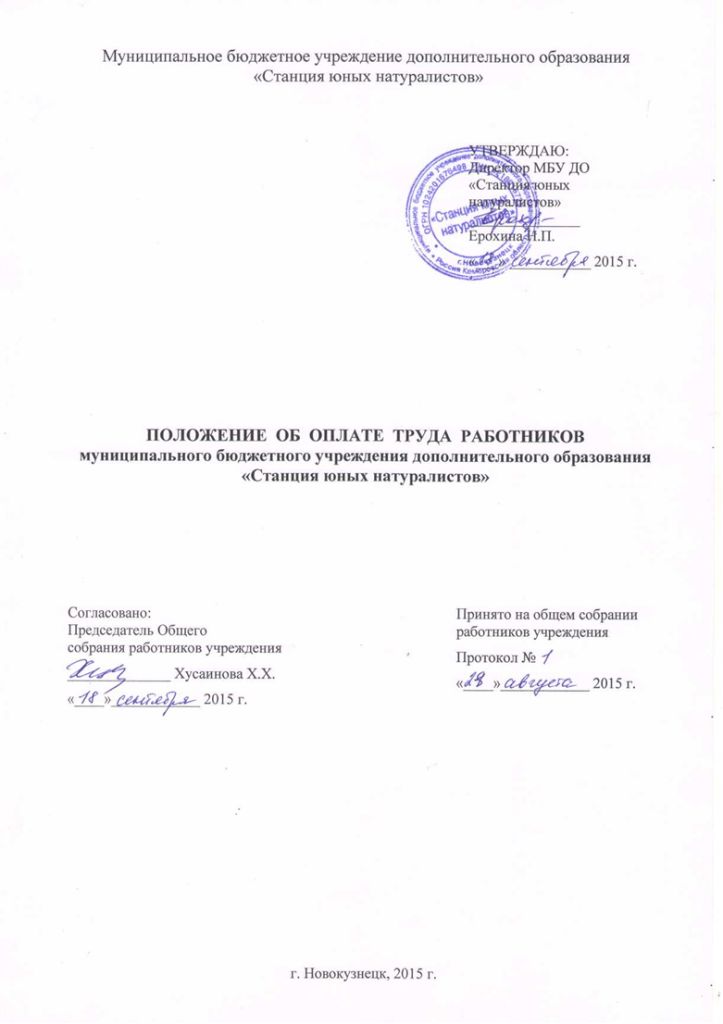 ПОЛОЖЕНИЕ  ОБ  ОПЛАТЕ  ТРУДА  РАБОТНИКОВмуниципального бюджетного учреждения дополнительного образования«Станция юных натуралистов»1. Общие положения1.1. Настоящее Положение об оплате труда работников муниципального бюджетного учреждения дополнительного образования «Станция юных натуралистов» (далее – Положение, Учреждение соответственно) разработано в соответствии с Федеральным законом РФ от 29.12.2012 № 273-ФЗ «Об образовании в Российской Федерации», Постановлением коллегии администрации Кемеровской области от 9 декабря 2013 года №561 «О внесении изменений в постановление Коллегии Администрации Кемеровской области от 25.03.2011 № 120 «О введении новой системы оплаты труда для работников государственных образовательных учреждений Кемеровской области»», постановления Коллегии Администрации Кемеровской области от 29.12.2014 № 528 «О внесении изменений в постановление Коллегии Администрации Кемеровской области от 25.03.2011 № 120 «О введении новой системы оплаты труда для работников государственных образовательных организаций Кемеровской области, созданных в форме учреждений», Решением Новокузнецкого городского Совета народных депутатов от 28.04.2015 г. № 5/58 «О внесении изменений в решение Новокузнецкого городского Совета народных депутатов от 30.03.2011 № 3/26 «О введении новой системы оплаты труда работников муниципальных учреждений образования города Новокузнецка»». 1.2. Система оплаты труда работников Учреждения (далее – работники) устанавливается с учетом:1) единого тарифно-квалификационного справочника работ и профессий рабочих;2) единого квалификационного справочника должностей руководителей, специалистов и служащих;3) Программы поэтапного совершенствования системы оплаты труда в государственных (муниципальных) учреждениях  на 2012–2018 годы, утвержденной распоряжением Правительства Российской Федерации от 26.11.2012  № 2190-р;  4) государственных гарантий по оплате труда;5) перечня видов выплат компенсационного характера;6) перечня видов выплат стимулирующего характера;7) Постановления Коллегии Администрации Кемеровской области от 16.12.2010 № 551 «О введении новых систем оплаты труда работников государственных учреждений Кемеровской области»;8) Постановления Коллегии Администрации Кемеровской области от 25.03.2011 № 120 «О введении новой системы оплаты труда для работников государственных образовательных организаций Кемеровской области, созданных в форме учреждений»;9) единых рекомендаций Российской трехсторонней комиссии по регулированию социально-трудовых отношений;10) согласования с Общим собранием работников учреждения.1.3. Объем бюджетных ассигнований на оплату труда работников, предусматриваемый главным распорядителем бюджетных средств в бюджете Новокузнецкого городского округа, может быть уменьшен только при условии уменьшения объема предоставляемых учреждениями муниципальных услуг.1.4. Условия оплаты труда работников Учреждения (далее - условия оплаты труда) включают размеры окладов (должностных окладов), ставок заработной платы, выплат компенсационного и стимулирующего характера.Условия оплаты труда, включая размер оклада (должностного оклада), ставки заработной платы работника, повышающие коэффициенты к окладам, ставкам заработной платы, выплаты стимулирующего характера, выплаты компенсационного характера, являются обязательными для включения в трудовой договор или в дополнительное соглашение между работодателем и работником.1.5. Заработная плата работников учреждения (без учета премий и иных стимулирующих выплат), устанавливаемая в соответствии с новой системой оплаты труда, не может быть ниже заработной платы (без учета премий и иных стимулирующих выплат), выплачиваемой на основе Единой тарифной сетки, при условии сохранения объема должностных обязанностей работников и выполнения ими работ той же квалификации.1.6. Заработная плата работника, состоящая из вознаграждения за труд в зависимости от квалификации работника, сложности, количества, качества и условий выполняемой работы, компенсационных выплат (доплат и надбавок компенсационного характера, в том числе за работу в условиях, отклоняющихся от нормальных, работу в особых климатических условиях и иных выплат компенсационного характера), и стимулирующих выплат (доплат и надбавок стимулирующего характера, премий и иных поощрительных и разовых выплат), не может быть ниже минимального размера оплаты труда, установленного Федеральным законом.1.7. Оплата труда работников, занятых по совместительству, а также на условиях неполного рабочего времени, производится пропорционально отработанному времени либо в зависимости от выполненного объема работ.Определение размеров заработной платы по основной должности, а также по должности, занимаемой в порядке совместительства, производится раздельно по каждой из должностей.1.8. Увеличение (индексация) окладов (должностных окладов), ставок заработной платы производится путем внесения изменений в настоящее Положение.2. Порядок формирования систем оплаты труда2.1. Порядок определения расходов на оплату труда работников учреждения, распределение и использование фонда оплаты труда.2.1.1. Фонд оплаты труда работников учреждения формируется на календарный год в пределах бюджетных ассигнований на обеспечение выполнения функций учреждения или объема бюджетных ассигнований на предоставление субсидий на выполнение муниципального задания, предусмотренных главным распорядителем средств бюджета Новокузнецкого городского округа, а также средств, поступающих от иной приносящей доход деятельности.2.1.2. Фонд оплаты труда учреждения включает базовую и стимулирующую части фонда оплаты труда работников, а также централизованный фонд.В МБУ ДО СЮН устанавливается следующее распределение фонда оплаты труда:ФОТоу   = ФОТб + ФОТст + ФОТц, где:ФОТб – базовая часть фонда оплаты труда;ФОТст – стимулирующая часть фонда оплаты труда;ФОТц –  централизованный фонд стимулирования  руководителей  учреждений (далее - централизованный фонд).2.1.3. Базовая часть фонда оплаты труда обеспечивает выплату гарантированной заработной платы работникам учреждения за выполнение основной и дополнительной работы.В базовую часть фонда оплаты труда включаются выплаты по установленным окладам (должностным окладам), ставкам заработной платы за выполнение основной работы, входящей в круг должностных обязанностей, с учетом повышающих коэффициентов и компенсационные выплаты за условия труда, отклоняющиеся от нормальных, и дополнительную работу, не входящую в круг должностных обязанностей, работу при совмещении профессий, расширении зоны обслуживания, увеличении объема работ или исполнении обязанностей временно отсутствующего работника (с учетом объема выполняемых работ).Компенсационные  выплаты  работникам образовательного учреждения за дополнительную работу и за особые условия труда, за которые согласно Трудовому кодексу Российской Федерации предусмотрена дополнительная оплата (работа в тяжелых, вредных, опасных и иных особых условиях труда, отклоняющихся от нормальных), определяются положением об оплате труда работников учреждения,  согласованным в установленном порядке с Общим собранием работников учреждения.Перечень выплат компенсационного характера приведен в приложении № 1 к настоящему Положению.Компенсационные выплаты могут устанавливаться в абсолютной величине или в процентах.2.1.4. Директор учреждения при формировании и утверждении штатного расписания учреждения в пределах базовой части фонда оплаты труда учитывает следующее распределение базового фонда оплаты труда между категориями работающих:ФОТ б = ФОТ б пед + ФОТ б пр, где:ФОТ б – базовая часть фонда оплаты труда учреждения;ФОТ б пед – базовая часть фонда оплаты труда для педагогического (основного)  персонала, осуществляющего учебный процесс (педагогические работники), должна составлять не менее 60%;ФОТ б пр - базовая часть фонда оплаты труда прочего персонала – не более 40%.2.1.5. Стимулирующая часть фонда оплаты труда обеспечивает оплату труда работникам учреждения в виде стимулирующих выплат за выполнение установленных показателей стимулирования работников учреждения, оплату премий и выплату материальной помощи.Средства на оплату труда, поступающие от прочей, приносящей доходы, деятельности, также направляются учреждением на стимулирующие выплаты работникам. 2.1.6. Стимулирующие выплаты директору учреждения за выполнение показателей стимулирования устанавливаются на основании Положения о распределении централизованного фонда муниципальных образовательных учреждений, утвержденного комитетом образования и науки администрации города Новокузнецка,  согласованного в установленном порядке с территориальным выборным профсоюзным органом и органом государственно-общественного управления за счет средств централизованного фонда. Доля централизованного фонда составляет не более 3 процентов от фонда оплаты труда учреждения. Размер централизованного фонда определяется по формуле:ФОТ ц = ФОТ оу  ц, где:ФОТ ц – централизованный фонд;ФОТ оу – фонд оплаты труда учреждения;ц – централизуемая доля ФОТ.За счет средств централизованного фонда устанавливаются стимулирующие выплаты директору учреждения.2.1.7. Неиспользованные средства централизованного фонда учреждения (разница между плановой суммой централизованного фонда и суммой стимулирующих выплат, причитающихся директору за достижение показателей стимулирования, исчисленных нарастающим итогом), а также неиспользованная экономия фонда оплаты труда учреждения (в связи с наличием вакантных должностей, оплатой дней временной нетрудоспособности за счет средств социального страхования, отпуска без сохранения заработной платы) ежемесячно направляются на увеличение стимулирующего фонда оплаты труда учреждения.2.2. Порядок исчисления заработной платы и установления окладов (должностных окладов), ставок заработной платы работникам учреждения2.2.1. Заработная плата работников учреждения включает в себя:оклад, ставку заработной платы по профессиональной квалификационной группе (далее - ПКГ);оклад (должностной оклад), ставку заработной платы;повышающие коэффициенты к окладу (должностному окладу), ставке заработной платы по занимаемой должности, за специфику учреждения (структурного подразделения учреждения), наличие у работников квалификационной категории, ученой степени, почетного звания (учитывая специфику отрасли);персональный повышающий коэффициент к окладу (должностному окладу), ставке заработной платы;выплаты компенсационного характера (компенсационные выплаты);выплаты стимулирующего характера (стимулирующие выплаты).Заработная плата работника является вознаграждением за труд и предельными размерами не ограничивается.2.2.2. Заработная плата работников учреждения рассчитывается по следующей формуле:ЗП=(Ор) +((Ор)  (К2+К3))+((Ор)  (К4))+КВ+СВ, где     ЗП – заработная плата работника;Ор – оклад (должностной оклад), ставка заработной платы, рассчитанная по формуле:Ор = (О  К1), гдеО – минимальный размер оклада (ставки) по ПКГ, руб.;К1 – повышающий коэффициент к окладу (должностному окладу), ставке заработной платы по занимаемой должности;К2 – повышающий коэффициент к окладу (должностному окладу), ставке заработной платы за специфику учреждения;К3 – повышающий коэффициент к окладу (должностному окладу), ставке заработной платы за ученую степень, почетное звание;К4 – персональный повышающий коэффициент к окладу (должностному окладу), ставке заработной платы;КВ – компенсационные выплаты работнику, руб.;СВ – стимулирующие выплаты работнику, руб.2.2.3. Размеры окладов (должностных окладов), ставок заработной платы работникам учреждения устанавливаются директором учреждения на основе требований к профессиональной подготовке и уровню квалификации, которые необходимы для осуществления соответствующей профессиональной деятельности, с учетом сложности и объема выполняемой работы.Размер оклада (должностного оклада), ставки заработной платы работника (Ор) определяется путем умножения минимального размера оклада (должностного оклада), ставки заработной платы по соответствующей профессионально-квалификационной группе (ПКГ) на величину повышающего коэффициента по занимаемой должности (К1) в соответствии с квалификационным уровнем ПКГ.Размеры окладов (должностных окладов), ставок заработной платы работников устанавливаются по соответствующим ПКГ с учетом требований к профессиональной подготовке и уровню квалификации в соответствии с Приложениями №№3, 4, 5 к настоящему Положению.Повышающий коэффициент к окладу (должностному окладу), ставке заработной платы работникам учреждения по занимаемым ими должностям устанавливается по квалификационным уровням ПКГ на основе требований к профессиональной подготовке, уровню квалификации, которые необходимы для осуществления соответствующей профессиональной деятельности, с учетом стажа работы, сложности и объема выполняемой работы. Уровень квалификации присваивается работнику в зависимости от уровня подготовки, квалификации, компетенции работника в соответствии с нормативными документами и проводимой аттестацией.Размеры оклада (должностного оклада), ставки заработной платы и величины повышающего коэффициента по занимаемой должности устанавливаются работникам в соответствии со следующими профессионально-квалификационными группами:профессиональные квалификационные группы должностей руководителей, специалистов и служащих в сфере образования (приложение №3 к настоящему Положению);профессиональные квалификационные группы общеотраслевых должностей руководителей, специалистов и служащих в сфере образования (приложение №4 к настоящему Положению);профессиональные квалификационные группы профессий рабочих в сфере образования (приложение №5 к настоящему Положению).2.2.4. Повышающие коэффициенты за наличие у работника ученой степени или почетного звания, ведомственного знака отличия (далее – почетное звание) указанные в приложении №2 к настоящему Положению, применяются к окладам (должностным окладам), ставкам заработной платы руководителей, а также работников следующих квалификационных групп:должностей руководителей, специалистов и служащих сферы образования.Работникам, занимающим должности профессионально-квалификационной группы руководителей, специалистов и служащих в сфере образования и имеющим ученую степень, по профилю учреждения или педагогической деятельности (преподаваемых дисциплин) или почетное звание, при условии соответствия почетного звания профилю учреждения, а педагогическим работникам учреждений - при соответствии почетного звания профилю педагогической деятельности или преподаваемых дисциплин производится увеличение размера оклада работника на коэффициент за наличие у работника ученой степени или почетного звания.В случае если работник имеет два и более почетных звания, например, «Заслуженный учитель Российской Федерации» и «Отличник народного просвещения»,  увеличение оклада (должностного оклада) ему производится один раз.Размер оклада (должностного оклада), ставки заработной платы, который учитывает наличие у работника ученой степени или почетного звания, определяется путем умножения размера оклада (должностного оклада), ставки заработной платы (Ор) на повышающий коэффициент за наличие у работника ученой степени или   почетного   звания (К3) и суммируется с его окладом (Ор).Применение повышающего коэффициента к окладу (должностному окладу), ставке заработной платы за наличие у работника ученой степени или почетного звания образует новый оклад (должностной оклад), ставку заработной платы и учитывается при начислении ему иных стимулирующих и компенсационных выплат.В случае  если у работника имеется несколько оснований для увеличения оклада (должностного оклада), ставки заработной платы, то оклад увеличивается на сумму повышающих коэффициентов.Повышающий коэффициент к окладу за почетное звание применяется только по основной работе. При наличии у работника двух почетных званий упомянутый коэффициент применяется по одному из оснований.Увеличение размера оклада работника производится:при присуждении ученой степени доктора наук и кандидата наук – со дня принятия Минобрнауки России решения о выдаче диплома;при присвоении почетного звания, награждении ведомственными знаками  отличия, указанными  в  приложении № 2 к настоящему Положению, – со дня присвоения, награждения.2.2.5. Решение о введении персональных повышающих коэффициентов (К4) принимается учреждением с учетом обеспечения указанных выплат финансовыми средствами.Персональный повышающий коэффициент учитывает уровень профессиональной подготовки, сложность, важность выполняемой работы, степень самостоятельности и ответственности при выполнении поставленных задач, а также опыт, стаж работы работника или другие факторы.Персональный повышающий коэффициент к окладу (должностному окладу), ставке заработной платы устанавливается на определенный период времени в течение соответствующего календарного года (месяц, квартал, год).Решение об установлении персонального повышающего коэффициента к окладу (должностному окладу), ставке заработной платы и его размерах принимается директором в отношении конкретного работника персонально по согласованию с Общим собранием работников учреждения в соответствии с настоящим Положением.Размер выплаты по персональному повышающему коэффициенту к окладу (должностному окладу), ставке заработной платы определяется путем умножения размера оклада (должностного оклада), ставки заработной платы (Ор) на данный коэффициент (К4).Применение персонального повышающего коэффициента не образует новый оклад (должностной оклад), ставку заработной платы и не учитывается при начислении компенсационных и стимулирующих выплат.2.3. Порядок расчета тарифной части заработной платы педагогических работников2.3.1. Оплата труда педагогических работников, непосредственно осуществляющих учебный (воспитательный) процесс, устанавливается исходя из тарифицируемой педагогической нагрузки.Тарифная часть заработной платы педагогических работников, осуществляющих учебный процесс, зависит от количества часов преподавания и размера должностного оклада (ставки) заработной платы с учетом повышающих коэффициентов и рассчитывается по следующей формуле:    ФОТ тп = (((Ор) + (Ор)  (К2 + К3))  Нагр.) / Н ч + ((Ор)  (К4)), где:ФОТ тп - размер тарифной части заработной платы педагогических работников непосредственно осуществляющих учебный (воспитательный) процесс, руб.;Ор – оклад (должностной оклад), ставка заработной платы;К2 – повышающий коэффициент к окладу (должностному окладу), ставке заработной платы за специфику работы учреждения;К3 – повышающий коэффициент к окладу (должностному окладу), ставке заработной платы за ученую степень, почетное звание;К4 – персональный повышающий коэффициент к окладу (должностному окладу), ставке заработной платы;Нагр. – установленный объем педагогической нагрузки (в неделю) по видам образовательных программ, час.;Н ч – установленная норма часов преподавательской работы за ставку заработной платы (в неделю) по видам образовательных программ, час.В случае если в течение года предусматривается повышение ставки заработной платы, ее размер корректируется на повышающий коэффициент.2.3.2. Оплата труда педагогических работников, осуществляющих педагогическую работу в форме обучения и воспитания (далее – педагогические работники, непосредственно осуществляющие учебный (воспитательный) процесс), исчисляется на основании ставок заработной платы по соответствующей ПКГ (приложение №3 к настоящему Положению) с учетом повышающих коэффициентов. Тарифной частью заработной платы работников учреждения, за исключением педагогических работников, осуществляющих учебный (воспитательный) процесс, является установленный им с учетом выполняемого объема работ оклад (должностной оклад) по соответствующей ПКГ (приложение №3 к настоящему Положению) с учетом повышающих коэффициентов.2.3.3. Оплата труда педагогического работника, выполняющего педагогическую работу на различных должностях и имеющего квалификационную категорию по одной из них, устанавливается с учетом присвоенной квалификационной категории при условии совпадения по этим должностям должностных обязанностей, профилей работ в соответствии с приложением №10 к настоящему Положению.2.4. Порядок изменения размеров окладов (должностных окладов), ставок заработной платы работников.2.4.1. Изменение размеров окладов (должностных окладов), ставок заработной платы работников производится в случаях:изменения группы по оплате труда учреждения – для руководителя учреждения;получения образования или восстановления документов об образовании – со дня представления соответствующего документа;присвоения квалификационной категории – со дня вынесения решения аттестационной комиссией.2.4.2. При наступлении у работника права на изменение размера ставки (оклада) в период пребывания его в ежегодном оплачиваемом или другом отпуске, а также в период его временной нетрудоспособности производится перерасчет заработной платы исходя из более высокого разряда оплаты труда с момента наступления этого права.2.5. Порядок и условия почасовой оплаты труда2.5.1. Почасовая оплата труда педагогических работников учреждения применяется при оплате:за часы, выполненные в порядке замещения отсутствующих по причине временной нетрудоспособности или другим причинам, продолжавшегося не свыше двух месяцев;при оплате за педагогическую работу специалистов предприятий, учреждений и организаций (в том числе из числа работников органов управления образованием, методических и учебно-методических кабинетов), привлекаемых для педагогической работы в учреждение;при оплате за часы преподавательской работы в объеме 300 часов в год в другом образовательном учреждении (в одном или нескольких) сверх установленной учебной нагрузки, выполняемой по совместительству.2.5.2. Размер оплаты за один час указанной педагогической работы определяется путем деления оклада (должностного оклада), ставки заработной платы педагогического работника за установленную норму часов педагогической работы в неделю на среднемесячное количество рабочих часов, установленное по занимаемой должности, по формуле:ФОТ почас. = (ДО / Н ч мес.i)  Нфакт. мес.i,    где:ФОТ почас. – размер почасовой гарантированной части заработной платы педагога, руб.;ДО – размер оклада (должностного оклада), ставки заработной платы за установленную норму часов педагогической работы в неделю;Н ч мес.i – среднемесячное количество рабочих часов, установленное по занимаемой должности, часов;Нфакт. мес.i – фактическое количество отработанных часов в месяц, часов.Среднемесячное количество рабочих часов определяется путем умножения нормы часов педагогической работы в неделю, установленной за ставку заработной платы педагогического работника, на количество рабочих дней в году по шестидневной рабочей неделе и деления полученного результата на 6 (количество рабочих дней в неделе), а затем на 12 (количество месяцев в году).2.5.3. Оплата труда за замещение отсутствующего педагогического работника, если оно осуществлялось свыше двух месяцев, производится со дня начала замещения за все часы фактической преподавательской работы на общих основаниях с соответствующим увеличением его недельной (месячной) учебной нагрузки путем внесения изменений в тарификацию.2.5.4. Директор учреждения в пределах имеющихся у учреждения средств, если это целесообразно и не ущемляет интересов основных работников учреждения, может привлекать для проведения учебных занятий с обучающимися (воспитанниками) высококвалифицированных специалистов (например, на непродолжительный срок для проведения отдельных занятий, курсов, лекций и т.д.) с применением условий и коэффициентов, установленных приложением №7 к настоящему Положению.2.6. Продолжительность рабочего времени, нормы часов за ставку заработной платы педагогических работников2.6.1. Продолжительность рабочего времени (норма часов педагогической работы за ставку заработной платы) для педагогических работников устанавливается исходя из сокращенной продолжительности рабочего времени не более 36 часов в неделю.Продолжительность рабочего времени педагогических работников включает преподавательскую (учебную) работу, воспитательную, а также другую педагогическую работу, предусмотренную квалификационными характеристиками по должностям и особенностями режима рабочего времени и времени отдыха педагогических и других работников образовательных учреждений, утвержденными в установленном порядке.2.6.2. Продолжительность рабочего времени педагогическим работникам в зависимости от должности и (или) специальности с учетом особенностей их труда, а также  норма часов преподавательской работы за ставку заработной платы (нормируемая часть педагогической работы) устанавливаются в соответствии с приказом Министерства образования и науки Российской Федерации от 22.12.2014 № 1601 «О продолжительности рабочего времени (норме часов педагогической работы за ставку заработной платы) педагогических работников и порядке определения учебной нагрузки педагогических работников, оговариваемой в трудовом договоре»,2.6.3. Норма часов педагогической и (или) преподавательской работы за ставку заработной платы педагогических работников установлена в астрономических часах. Для педагогов дополнительного образования норма часов преподавательской работы за ставку заработной платы включает проводимые ими занятия независимо от их продолжительности и короткие перерывы (перемены) между ними.2.6.4. Продолжительность рабочего времени других работников, за которое производится выплата по установленным должностным окладам, не перечисленным в пунктах 2.6.1 - 2.6.3 настоящего Положения, в том числе руководителей учреждений, их заместителей и руководителей структурных подразделений, составляет 40 часов в неделю.2.6.5. За преподавательскую (педагогическую) работу, выполняемую с согласия педагогических работников сверх установленной нормы часов за ставку заработной платы, производится дополнительная оплата соответственно получаемой ставке заработной платы в одинарном размере.2.6.6. Педагогам у которых по независящим от них причинам в течение учебного года учебная нагрузка уменьшается по сравнению с учебной нагрузкой, установленной на начало учебного года, до конца учебного года, а также в каникулярное время, не совпадающее с ежегодным основным удлиненным оплачиваемым отпуском, выплачивается:заработная плата за фактически оставшееся количество часов преподавательской работы, если оно превышает норму часов преподавательской работы в неделю, установленную за ставку заработной платы;заработная плата в размере месячной ставки, если объем учебной нагрузки до ее уменьшения соответствовал норме часов преподавательской работы в неделю, установленной за ставку заработной платы, и если их невозможно догрузить другой педагогической работой;заработная плата, установленная до уменьшения учебной нагрузки, если она была установлена ниже нормы часов преподавательской работы в неделю, установленной за ставку заработной платы, и если их невозможно догрузить другой педагогической работой.Об уменьшении учебной нагрузки в течение учебного года и о догрузке другой педагогической работой указанные педагогические работники должны быть поставлены в известность не позднее чем за два месяца.Объем учебной нагрузки педагогов устанавливается исходя из количества часов по учебному плану и программам, обеспеченности кадрами, других конкретных условий в учреждении и закрепляется в трудовом договоре работника.Учебная нагрузка педагогов и других работников, ведущих преподавательскую работу помимо основной работы, на новый учебный год устанавливается директором учреждения с учетом мнения Общего собрания работников учреждения. Эта работа завершается до окончания учебного года и ухода работников в отпуск в целях определения ее объема на новый учебный год и групп, в которых эта нагрузка будет выполняться, а также для соблюдения установленного срока предупреждения работников о возможном уменьшении (увеличении) учебной нагрузки в случае изменения количества групп или количества часов по учебному плану.При установлении учебной нагрузки на новый учебный год педагогам, для которых учреждение является местом основной работы, сохраняются, как правило, ее объем и преемственность преподавания. Объем учебной нагрузки, установленный педагогам в начале учебного года, не может быть уменьшен по инициативе работодателя в текущем учебном году, а также при установлении ее на следующий учебный год, за исключением случаев уменьшения количества часов по учебным планам и программам, сокращения количества групп.В зависимости от количества часов, предусмотренных учебным планом, учебная нагрузка педагогов в первом и втором учебных полугодиях может устанавливаться в разном объеме.Объем учебной нагрузки педагогов больше или меньше нормы часов, за которые выплачиваются ставки заработной платы, устанавливается только с их письменного согласия.Предельный объем учебной нагрузки (преподавательской работы), которая может выполняться в том же учреждении руководителем учреждения, определяется учредителем, а других работников, ведущих преподавательскую деятельность помимо основной работы (включая заместителей руководителя), - самим учреждением. Преподавательская работа в том же учреждении для указанных работников совместительством не считается.Педагогическая (преподавательская) работа директора учреждения по совместительству в другом образовательном учреждении, а также иная его работа по совместительству могут иметь место только с разрешения учредителя.Предоставление преподавательской работы лицам, выполняющим ее помимо основной работы в том же учреждении (включая руководителей), а также педагогическим, руководящим и иным работникам других учреждений, работникам предприятий, учреждений и организаций осуществляется с учетом мнения Общего собрания работников учреждения и при условии, если педагоги, для которых учреждение является местом основной работы, обеспечены преподавательской работой по своей специальности в объеме не менее чем на ставку заработной платы.Учебная нагрузка педагогам, находящимся к началу учебного года в отпуске по уходу за ребенком до достижения им возраста трех лет либо ином отпуске, устанавливается приказом учреждения при распределении ее на очередной учебный год на общих основаниях, а затем передается для выполнения другим педагогам на период нахождения работника в соответствующем отпуске.Учебная нагрузка педагогического работника учреждения, оговариваемая в трудовом договоре, может ограничиваться верхним пределом в случаях, предусмотренных действующим законодательством.2.6.7. Нормируемая часть рабочего времени работников, предусмотренных в настоящем пункте, определяется в астрономических часах и включает проводимые учебные занятия независимо от их продолжительности и короткие перерывы (перемены) между каждым учебным занятием, установленные для обучающихся. При этом количеству часов установленной учебной нагрузки соответствует количество проводимых указанными работниками учебных занятий продолжительностью, не превышающей 45 минут.Конкретная продолжительность учебных занятий, а также перерывов (перемен) между ними предусматривается локальным актом учреждения с учетом соответствующих санитарно-эпидемиологических правил и нормативов (СанПиН), утвержденных в установленном порядке. Выполнение преподавательской работы регулируется расписанием учебных занятий.При проведении спаренных учебных занятий неустановленные перерывы могут суммироваться и использоваться для выполнения другой педагогической работы в порядке, предусмотренном правилами внутреннего трудового распорядка учреждения.2.7. Ненормируемая часть рабочего времени педагогических работников2.7.1. Выполнение другой части педагогической работы педагогическими работниками, ведущими преподавательскую работу, осуществляется в течение рабочего времени, которое не конкретизировано по количеству часов.Другая часть педагогической работы указанных работников, которая не конкретизирована по количеству часов, вытекает из их должностных обязанностей, предусмотренных уставом и правилами внутреннего трудового распорядка, а также выполнением дополнительно возложенных на педагогических работников обязанностей, непосредственно связанных с образовательным процессом (заведование учебными кабинетами и др.).2.7.2. Другая часть педагогической работы, связанная с выполнением должностных обязанностей, дополнительной оплате не подлежит и регулируется графиками и планами работы, в том числе личными планами педагогического работника, и может быть связана с:1) выполнением обязанностей, связанных с участием в работе педагогических, методических советов, с работой по проведению родительских собраний, консультаций, оздоровительных, воспитательных и других мероприятий, предусмотренных образовательной программой;2) организацией и проведением методической, диагностической и консультативной помощи родителям или лицам, их заменяющим;3) временем, затрачиваемым непосредственно на подготовку к работе по обучению и воспитанию обучающихся, воспитанников, изучению их индивидуальных способностей, интересов и склонностей, а также их семейных обстоятельств и жилищно-бытовых условий;4) дежурствами в учреждении в период образовательного процесса, которые при необходимости могут организовываться в целях подготовки к проведению занятий, наблюдения за выполнением режима дня обучающимися, воспитанниками, обеспечения порядка и дисциплины в течение учебного времени, в том числе во время перерывов между занятиями, устанавливаемых для отдыха обучающихся, воспитанников различной степени активности. При составлении графика дежурств педагогических работников в учреждении в период проведения учебных занятий, до их начала и после окончания учебных занятий учитываются сменность работы учреждения, режим рабочего времени каждого педагогического работника в соответствии с расписанием учебных занятий, общим планом мероприятий, другие особенности работы, с тем чтобы не допускать случаев длительного дежурства педагогических работников, дежурства в дни, когда учебная нагрузка отсутствует или незначительна. В дни работы к дежурству по учреждению педагогические работники привлекаются не ранее чем за 20 минут до начала учебных занятий и не позднее 20 минут после окончания их последнего учебного занятия;2.7.3. Другая часть педагогической работы, связанная с выполнением дополнительно возложенных на педагогических работников обязанностей, непосредственно связанная с образовательным процессом, подлежит дополнительной оплате в форме компенсационных выплат, регулируется графиками и планами работы, в том числе личными планами педагогического работника, и может быть связана с заведованием учебно-опытным участком, руководством методическими объединениями, организацией трудового обучения, профессиональной ориентации и другими видами дополнительной внеаудиторной работы.2.8. Порядок определения уровня образования2.8.1. Уровень образования педагогических работников при установлении окладов (должностных окладов), ставок заработной платы определяется на основании дипломов, аттестатов и других документов о соответствующем образовании независимо от специальности, которую они получили (за исключением тех случаев, когда это особо оговорено).2.8.2. Требования к уровню образования при установлении окладов (должностных окладов), ставок заработной платы работников предусматривают наличие среднего или высшего профессионального образования и, как правило, не содержат специальных требований к профилю полученной специальности по образованию.2.8.3. Педагогическим работникам, получившим диплом государственного образца о высшем профессиональном образовании, оклады (должностные оклады), ставки заработной платы устанавливаются как лицам, имеющим высшее профессиональное образование, а педагогическим работникам, получившим диплом государственного образца о среднем профессиональном образовании, - как лицам, имеющим среднее профессиональное образование.Наличие у работников диплома государственного образца «бакалавр», «специалист», «магистр» дает право на установление окладов (должностных окладов), ставок заработной платы, предусмотренных для лиц, имеющих высшее профессиональное образование.Наличие у работников диплома государственного образца о неполном высшем профессиональном образовании права на установление окладов (должностных окладов), ставок заработной платы, предусмотренных для лиц, имеющих высшее или среднее профессиональное образование, не дает.Окончание трех полных курсов высшего учебного заведения, а также учительского института и приравненных к нему учебных заведений дает право на установление окладов (должностных окладов), ставок заработной платы, предусмотренных для лиц, имеющих среднее профессиональное образование.2.8.4. Преподавателям музыкальных дисциплин, окончившим консерватории, музыкальные отделения и отделения клубной и культпросветработы институтов культуры, педагогических институтов (университетов), педагогических училищ и музыкальных училищ, работающим в учреждениях, оклады (должностные оклады), ставки заработной платы устанавливаются как работникам, имеющим высшее или среднее музыкальное образование.2.8.5. Работники, не имеющие специальной подготовки или стажа работы, установленных квалификационными требованиями, но обладающие достаточным практическим опытом и выполняющие качественно и в полном объеме возложенные на них должностные обязанности, по рекомендации аттестационной комиссии учреждения в порядке исключения могут быть назначены директором учреждения на соответствующие должности так же, как и работники, имеющие специальную подготовку и стаж работы. 3. Виды выплат компенсационного характера3.1. К выплатам компенсационного характера относятся:выплаты работникам, занятым на тяжелых работах, работах с вредными и (или) опасными и иными условиями труда;выплаты за работу в местностях с особыми климатическими условиями (районный коэффициент);выплаты за работу в условиях, отклоняющихся от нормальных (при совмещении профессий (должностей), расширении зон обслуживания, исполнении обязанностей временно отсутствующего работника без освобождения от работы, определенной трудовым договором, в выходные и нерабочие праздничные дни, сверхурочной работе, работе в ночное и вечернее время и при выполнении работ в других условиях, отклоняющихся от нормальных);выплаты за дополнительные виды работ, не входящие в должностные обязанности работников, но непосредственно связанные с их выполнением;иные выплаты и надбавки компенсационного характера.3.2. Выплаты компенсационного характера устанавливаются к окладам (должностным окладам), ставкам заработной платы работников в процентах к окладам (должностным окладам), ставкам заработной платы или в абсолютных размерах в пределах средств фонда оплаты труда.3.3. Размеры выплат компенсационного характера не могут быть ниже предусмотренных трудовым законодательством и иными нормативными правовыми актами, содержащими нормы трудового права.3.4. Выплаты компенсационного характера, размеры и условия их установления определяются коллективным договором, локальными нормативными актами в соответствии с трудовым законодательством и иными нормативными правовыми актами, содержащими нормы трудового права, настоящим Положением и конкретизируются в трудовых договорах работников.3.5. Выплаты работникам, занятым на тяжелых работах, работах с вредными и (или) опасными и иными особыми условиями труда, устанавливаются не ниже размеров, установленных трудовым законодательством и иными нормативными правовыми актами, содержащими нормы трудового права, если в установленном порядке не дано заключение о полном соответствии рабочего места, где выполняется работа, требованиям безопасности.На момент введения новых систем оплаты труда указанная выплата устанавливается всем работникам, получавшим ее ранее, в прежних размерах. Если по итогам аттестации рабочее место признается безопасным, то указанные в статье 147 Трудового кодекса Российской Федерации выплаты не производятся.3.6. Согласно Постановлению Совета Министров СССР, ВЦСПС от 01.08.1989 №601 «О районных коэффициентах к заработной плате рабочих и служащих предприятий, организаций и учреждений, расположенных в Кемеровской области и на территории г. г. Воркуты и Инты» устанавливается районный коэффициент в размере 30% от заработной платы работника, подлежащей начислению в соответствующем месяце с учетом всех установленных выплат.3.7. Выплаты за работу в условиях, отклоняющихся от нормальных (совмещение профессий (должностей), расширение зоны обслуживания, за сверхурочную работу, за работу в ночное и вечернее время, за работу в выходные и нерабочие праздничные дни и при выполнении работ в других условиях, отклоняющихся от нормальных), в соответствии со статьями 149, 150, 151, 152, 153, 154 Трудового кодекса Российской Федерации и Кузбасским соглашением между Федерацией профсоюзных организаций Кузбасса, Коллегией Администрации Кемеровской области и работодателями Кемеровской области производятся в следующих размерах:1) за совмещение профессий (должностей), расширение зоны обслуживания работнику устанавливается доплата. Размер доплаты и срок, на который она устанавливается, определяются по соглашению сторон в трудовом договоре с учетом содержания и (или) объема выполняемой дополнительной работы, расширением зоны обслуживания;2) оплата за сверхурочную работу производится в полуторном размере оклада (должностного оклада), ставки заработной платы за первые два часа работы, а за последующие часы - в двойном размере. По желанию работника сверхурочная работа вместо повышенной оплаты может компенсироваться предоставлением дополнительного времени отдыха, но не менее времени, отработанного сверхурочно;3) оплата труда за работу в ночное время (с 22 часов до 6 часов) и вечернее время (с 18 до 22 часов) определяется в соответствии с Кузбасским соглашением между Федерацией профсоюзных организаций Кузбасса, Коллегией Администрации Кемеровской области и работодателями Кемеровской области. Размер доплаты за час работы определяется путем деления оклада (должностного оклада), ставки заработной платы на среднемесячное количество рабочих часов в соответствующем календарном году в зависимости от установленной работнику продолжительности рабочей недели;4) оплата труда в выходные или нерабочие праздничные дни производится работникам в размере не менее одинарной дневной или часовой ставки (части оклада (должностного оклада) за день или час работы) сверх оклада (должностного оклада), если работа в выходной или нерабочий праздничный день производилась в пределах месячной нормы рабочего времени, и в размере не менее двойной дневной или часовой ставки (части оклада (должностного оклада) за день или час работы) сверх оклада (должностного оклада), если работа производилась сверх месячной нормы рабочего времени. Конкретные размеры оплаты труда за работу в выходной или нерабочий праздничный день устанавливаются коллективным договором, локальным нормативным актом учреждения, трудовым договором. По желанию работника, работавшего в выходной или нерабочий праздничный день, ему может быть предоставлен другой день отдыха. В этом случае работа в выходной или нерабочий праздничный день оплачивается в одинарном размере, а день отдыха оплате не подлежит;5) доплата за увеличение объема работы или исполнение обязанностей временно отсутствующего работника без освобождения от основной работы, определенной трудовым договором, устанавливается в случае увеличения установленного работнику объема работы или возложения на него обязанностей временно отсутствующего работника без освобождения от работы, определенной трудовым договором. Размер доплаты и срок, на который она устанавливается, определяется по соглашению сторон трудовым договором с учетом содержания и (или) объема дополнительной работы.3.8. С учетом условий труда и выполнением дополнительной работы, не входящей в круг должностных обязанностей, руководителям, специалистам и служащим в сфере образования, руководителям, специалистам и служащим общеотраслевых профессий устанавливаются выплаты компенсационного характера, предусмотренные в приложении № 1 к настоящему Положению.4. Виды выплат стимулирующего характера4.1. К выплатам стимулирующего характера относятся: выплаты за интенсивность и высокие результаты работы; выплаты за качество выполняемых работ; выплаты за непрерывный стаж работы, выслугу лет; премиальные выплаты по итогам работы; иные поощрительные и разовые выплаты.4.2. Условием выплат стимулирующего характера является достижение работником определенных количественных и качественных показателей работы. Выплаты стимулирующего характера могут устанавливаться как в процентах к окладам (должностным окладам), ставкам заработной платы, так и в абсолютных размерах.4.3. На выплаты стимулирующего характера рекомендуется направлять не менее 30 % от фонда оплаты труда (с учетом централизованного фонда). Выплаты стимулирующего характера производятся в пределах средств, предусмотренных на оплату труда учреждения.4.4. Стимулирующие выплаты работникам устанавливаются в соответствии с положением о стимулировании работников учреждения, согласованным с Общим собранием работников учреждения.4.5. Стимулирующие выплаты начисляются за фактически отработанное время (или пропорционально отработанному времени), в т.ч. при приеме на работу или увольнении в расчётном периоде.При увольнении работника стимулирующие выплаты за истёкший расчётный период и за отработанное время в текущем расчётном периоде выплачиваются работнику полностью в день увольнения.5. Порядок и условия оплаты труда руководителей учрежденийи их заместителей5.1. Заработная плата директора учреждения и его заместителей состоит из должностного оклада, выплат компенсационного и стимулирующего характера.5.2. Должностной оклад директора учреждения, определяемый трудовым договором, устанавливается учредителем учреждения сроком на один календарный год в кратном отношении к средней заработной плате работников, которые относятся к основному персоналу возглавляемого им учреждения, и составляет до 2 размеров указанной средней заработной платы.Размер должностного оклада директора учреждения (без учета стимулирующих и компенсационных выплат) зависит от размера средней заработной платы работников основного персонала возглавляемого им учреждения (без учета компенсационных выплат) и объемных показателей, на основании которых определяется группа по оплате труда. К основному персоналу учреждения относятся работники, непосредственно обеспечивающие выполнение основных функций, для реализации которых создано учреждение.Размер должностного оклада (ДО рук)  определяется соотношением:ДО рук. <= ЗПср.осн. перс. Ч Кот, где:ЗПср.осн.перс. - размер средней заработной платы основного персонала.Перечень категорий работников основного персонала по видам деятельности приведен в приложении № 6 к настоящему Положению;Кот - коэффициент, на основании которого определяется группа по оплате труда руководителя исходя из объемных показателей.Применяются следующие значения коэффициентов за группу по оплате труда:1-я группа - 1,8;2-я группа - 1,6;3-я группа - 1,4;4-я группа - 1,3.Объемные показатели для определения группы по оплате труда руководителей учреждений устанавливаются учредителем.При создании новых учреждений и в других случаях, когда невозможно произвести расчет средней заработной платы работников основного персонала учреждения для определения должностного оклада руководителя за календарный год, предшествующий году установления должностного оклада руководителя, размер должностного оклада руководителя учреждения определяется учредителем.5.3. К должностному окладу директора учреждения может быть установлен персональный повышающий коэффициент, который учитывает уровень профессиональной подготовки, сложность, важность выполняемой работы, степень самостоятельности и ответственности при выполнении поставленных задач, а также опыт, стаж работы или другие факторы. Порядок установления персонального повышающего коэффициента определяется учредителем.Персональный повышающий коэффициент к должностному окладу может быть установлен только на определенный период времени.Размер персонального повышающего коэффициента заместителям директора устанавливает директор учреждения в отношении конкретного работника по согласованию с Общим собранием работников учреждения.Размер выплаты по персональному повышающему коэффициенту определяется путем умножения размера должностного оклада директора учреждения на данный коэффициент. Персональный повышающий коэффициент устанавливается директору учреждения по совокупности критериев.5.4. Директору учреждения устанавливаются стимулирующие выплаты, предусмотренные положением о распределении централизованного фонда учреждения, утвержденным учредителем, согласованным с территориальной организацией профсоюза и органом государственно-общественного управления.5.5. В установленном учредителем порядке в учреждении централизуется часть средств, предусмотренных на оплату труда работников учреждения (но не более 3 процентов), на выплаты стимулирующего характера руководителям учреждений.Неиспользованные средства централизованного фонда учреждения передаются в распоряжение учреждения и используются на выплаты стимулирующего характера работникам учреждения.5.6. Должностные оклады заместителей директора учреждения устанавливаются директором учреждения с учетом их квалификации и без учета персонального повышающего коэффициента:при наличии высшего профессионального образования и стажа работы на педагогических или руководящих должностях не менее 5 лет – на 10% ниже оклада директора;при наличии высшего профессионального образования и стажа работы на руководящих должностях  менее 5 лет – на 15% ниже оклада директора;при наличии среднего профессионального образования без предъявления требований к стажу работы – на 20% ниже оклада директора;5.7. Выплаты компенсационного характера заместителям директора предусматриваются положением об оплате труда учреждения и устанавливаются в процентах к должностным окладам или в абсолютных размерах.5.8. Выплаты стимулирующего характера заместителям директора предусматриваются положением об оплате труда учреждения или положением о стимулировании работников.Размеры выплат стимулирующего характера определяются с учетом результата деятельности учреждения в процентах к должностным окладам или в абсолютных размерах.6. Порядок исчисления размера средней заработной платыработников основного персонала для определения размерадолжностного оклада директора учреждения 6.1. При расчете средней заработной платы работников основного персонала учреждения учитываются оклады (должностные оклады, ставки заработной платы) и выплаты стимулирующего характера.Расчет средней заработной платы работников основного персонала учреждения осуществляется за календарный год, предшествующий году установления должностного оклада директора учреждения.При расчете средней заработной платы не учитываются выплаты компенсационного характера работников основного персонала учреждения по видам предоставляемых услуг и работ.6.2. Средняя заработная плата работников основного персонала учреждения определяется путем деления суммы месячной заработной платы (за исключением компенсационных выплат) за отработанное время в предшествующем календарном году на сумму средней численности работников основного персонала учреждения за все месяцы календарного года, предшествующего году установления должностного оклада директора учреждения.6.3. При определении среднемесячной численности работников основного персонала учреждения  учитывается среднемесячная численность работников основного персонала учреждения, работающих на условиях полного рабочего времени, среднемесячная численность работников основного персонала учреждения, работающих на условиях неполного рабочего времени, и среднемесячная численность работников основного персонала учреждения, являющихся внешними совместителями.6.4. Среднемесячная численность работников основного персонала учреждения, работающих на условиях полного рабочего времени, исчисляется путем суммирования численности работников основного персонала учреждения, работающих на условиях полного рабочего времени, за каждый календарный день месяца, то есть с 1-го по 30-е или 31-е число (для февраля - по 28-е или 29-е число), включая выходные и нерабочие праздничные дни, и деления полученной суммы на число календарных дней месяца.Численность работников основного персонала учреждения, работающих на условиях полного рабочего времени, за выходные или нерабочие праздничные дни принимается равной численности работников основного персонала учреждения, работающих на условиях полного рабочего времени, за рабочий день, предшествовавший выходным или нерабочим праздничным дням.В численности работников основного персонала учреждения, работающих на условиях полного рабочего времени, за каждый календарный день месяца учитываются работники основного персонала учреждения, фактически работающие на основании табеля учета рабочего времени работников.Работник, работающий в учреждении на одну, более чем одну ставку (оформленный в организации как внутренний совместитель), учитывается в списочной численности работников основного персонала учреждения как один человек (целая единица).6.5. Работники основного персонала учреждения, работавшие на условиях неполного рабочего времени в соответствии с трудовым договором или переведенные на работу на условиях неполного рабочего времени, при определении среднемесячной численности работников основного персонала учреждения учитываются пропорционально отработанному времени.Расчет средней численности этой категории работников производится в следующем порядке:1) исчисляется общее количество человеко-дней, отработанных этими работниками, путем деления общего числа отработанных человеко-часов в отчетном месяце на продолжительность рабочего дня, исходя из продолжительности рабочей недели, например:40 часов - на 8 часов (при пятидневной рабочей неделе) или на 6,67 часа (при шестидневной рабочей неделе);36 часов - на 7,2 часа (при пятидневной рабочей неделе) или на 6 часов (при шестидневной рабочей неделе);2) затем определяется средняя численность не полностью занятых работников за отчетный месяц в пересчете на полную занятость путем деления отработанных человеко-дней на число рабочих дней в месяце по календарю в отчетном месяце.6.6. Среднемесячная численность работников основного персонала учреждения, являющихся внешними совместителями, исчисляется в соответствии с порядком определения среднемесячной численности работников основного персонала учреждения, работавших на условиях неполного рабочего времени, согласно пункту 6.5 настоящего Положения.6.7. При создании новых учреждений и в других случаях, когда невозможно произвести расчет средней заработной платы работников основного персонала для определения должностного оклада руководителя за календарный год, предшествующий году установления должностного оклада руководителя, размер должностного оклада руководителя учреждения определяется учредителем.6.8. Учредитель устанавливает предельный уровень соотношения средней заработной платы руководителей бюджетных и автономных учреждений и средней заработной платы основного персонала данного учреждения в кратности от 1 до 3.Соотношение формируется с учетом заработной платы, выплачиваемой за счет всех финансовых источников учреждения, и рассчитывается за календарный год. Определение размера средней заработной платы осуществляется в соответствии с методикой, используемой при определении средней заработной платы работников для целей статистического наблюдения, утвержденной федеральным органом исполнительной власти, осуществляющим функции по выработке государственной политики и нормативно-правовому регулированию в сфере официального статистического учета.7. Заключительные положенияШтатное расписание учреждения утверждается директором в пределах выделенных средств на оплату труда и включает в себя все должности руководителей, специалистов и служащих (профессии рабочих) данного учреждения.Для выполнения работ, связанных с временным расширением объема оказываемых учреждением услуг, учреждение вправе осуществлять привлечение помимо работников, занимающих должности (профессии), предусмотренные штатным расписанием, других работников на условиях срочного трудового договора.На выполнение разовых и временных работ допускается заключение договоров гражданско-правового характера в случаях и порядке, установленных законодательством.Прочие вопросы, не урегулированные настоящим Положением, решаются учреждением самостоятельно в части, не противоречащей трудовому законодательству, в соответствии с утвержденным положением об оплате труда работников учреждения.